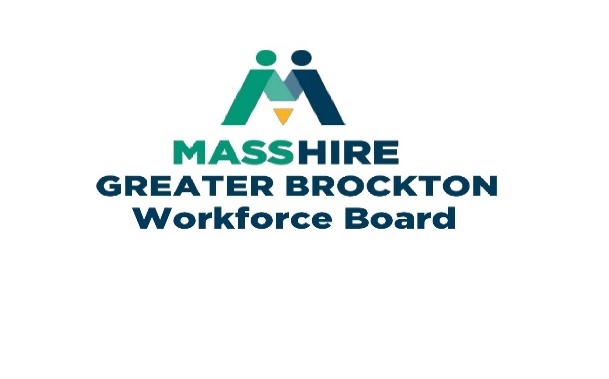 Young Adults Initiative Committee AgendaWednesday September 13th, At 1:00pmLocation: Hybrid Meeting – Zoom & In-PersonPLEASE KEEP YOUR MIC MUTED IF ATTENDING ONLINEWelcome IntroductionsRecommendationIntroduction of New Co-ChairDenillda VarelaApprove Prior Meeting Minutes:Minutes for May 10, 2023 MassHire Greater Brockton Youth Program Updates: Youth ServicesConnecting Activities Partner Program UpdatesGuest Speaker –Malik Williams, Executive Producer, Composer at Reel Sync Music, Secret Society of Black Creatives and Co-Chair at Audio Engineering Society.Q & A (Committee Member Questions)Other BusinessAdjournment Next Meeting – Wednesday November 8th, 2023Time: 1:00PMLocation: TBD Thank you!